ФОРМА ПРЕДОСТАВЛЕНИЯ ИСХОДНЫХ ДАННЫХДЛЯ РАЗРАБОТКИ МЕРОПРИЯТИЙ ПО ГРАЖДАНСКОЙ ОБОРОНЕ,МЕРОПРИЯТИЙ ПО ПРЕДУПРЕЖДЕНИЮ ЧРЕЗВЫЧАЙНЫХ СИТУАЦИЙПРИРОДНОГО И ТЕХНОГЕННОГО ХАРАКТЕРА1. Краткая характеристика объекта капитального строительства.2. Исходные   данные о состоянии потенциальной опасности объекта капитального строительства.3.  Исходные данные о потенциальной опасности территории, на которой намечается строительство.4. Исходные данные для разработки мероприятий по гражданской обороне.5.  Исходные данные для разработки мероприятий по предупреждению чрезвычайных ситуаций природного и техногенного характера.6.  Дополнительные сведения для разработки мероприятий по гражданской обороне, мероприятий по предупреждению чрезвычайных ситуаций природного и техногенного характера.7.   Перечень   основных   руководящих, нормативных и методических документов, рекомендуемых для использования.8.    	Подпись          _______________  ________________       _______________________                  должность                   личная подпись                          расшифровка подписидата «___» __________ ____ г.Примечания1. Документ составляется на бланке Областного казенного учреждения «Управление государственной противопожарной спасательной службы Липецкой области» по   установленной   форме.  Подлинник составленного документа выдается (направляется) заявителю, копия остается на хранении в отделе страхового фонда документации, выдачи исходных данных для разработки мероприятий по ГО ЧС Областного казенного учреждения «Управление государственной противопожарной спасательной службы Липецкой области».2.   Документ   подписывается   начальником областного казенного учреждения «Управление государственной противопожарной спасательной службы Липецкой области» или его заместителем в соответствии с распределением обязанностей.От кого: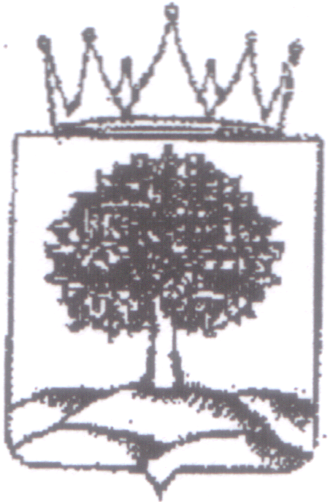 ПРАВИТЕЛЬСТВО ЛИПЕЦКОЙ ОБЛАСТИУПРАВЛЕНИЕ АДМИНИСТРАТИВНЫХОРГАНОВ ЛИПЕЦКОЙ ОБЛАСТИОБЛАСТНОЕ КАЗЕННОЕ УЧРЕЖДЕНИЕ«УПРАВЛЕНИЕ ГОСУДАРСТВЕННОЙ ПРОТИВОПОЖАРНОЙ СПАСАТЕЛЬНОЙ СЛУЖБЫ ЛИПЕЦКОЙ ОБЛАСТИ»(ОКУ «Управление ГПСС Липецкой области»)Адрес: ул. Ангарская, 1/1, г. Липецк, 398902Тел./факс: (4742) 70-21-01E-mail: ugpss-kan@ugpss48.ru;http://ugpss48.ruОКПО 67876380; ОГРН 1104823013844ИНН 4826074733/КПП 482601001_____________ № ________________________________________Кому:Наименование организации заказчика или проектной организации, уполномоченной заказчиком